وزارت بهداشت، درمان و آموزش پزشکیمعاونت آموزشیمرکز ملی آموزش مهارتی و حرفه ای علوم پزشکیدوره آموزش مهارتی/ حرفه ای......................تاریخ :بسمه تعالیمشخصات تیم تدوین دورهالف) مشخصات مرکز :ب) مشخصات تیم تدوین دوره (با احتساب مسئول علمی تدوین دوره ، خبره آموزش پزشکی و خبره ( گان)  علمی):بخش اول : کلیات نام دوره :فارسی :انگلیسی : نوع دوره :        مهارتی                      حرفه‌ایتعریف دوره :نام سه مرکز آموزشی معتبر در دنیا که این دوره را اجرا می کنند:نقش و وظایف مهارت آموزان این دوره در نظام سلامت :حداکثر ظرفیت پذیرش در هر بار برگزاری دوره :  ....  نفربخش دوم : پیش نیازها و ویژگی های مهارت آموزانمدرک تحصیلی : دوره ها و گواهینامه های معتبر :سایر شرایط :  شیوه پذیرش مهارت آموزان : ( مصاحبه برای همه دوره ها الزامی است.)	آزمون ورودی	      	معرفی نامه از محل کار	                    آزاد    	سایر روش ها : ..................................................................شیوه پذیرش مهارت آموزان را  توضیح دهید:  شرایط و شیوه مصاحبه : ............................................... توضیح مربوط به سایر شیوه های پذیرش :...........................بخش سوم : شرایط اختصاصی اجرای دوره :منابع انسانی تخصصی:فضای فیزیکی ویژه:تجهیزات ویژه:   ابزار ویژه :مواد مصرفی ویژه:تعداد نمونه/بیمار:بخش چهارم : طرح دوره  (Course Design) :اهداف یادگیریاهداف ویژه: در سه حیطه: شناختی:نگرشی : رفتاری:ساختار کلی دوره:شیوه  ارزیابی مهارت آموزان : آزمون کتبی           آزمون شفاهی            مشاهده          (کارپوشه) Portfolio            (دفترچه کارنما) Logbook          آزمون هدف مند ساختار یافته               آزمون 360 درجه              ارزیابی خود/همتایان   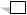  سایر موارد : .................................. * تکمیل دفترچه کارنما یا کارپوشه  مبتنی بر فهرست اقدامات برای مهارت آموزان کلیه دوره ها الزامی می باشد . نظام  ارزیابی مهارت آموزان دوره و  روش ها و ابزارهای منتخب  را توضیح دهید:منابع آموزشی:فهرست حداقل تعداد اقدام در فعالیت های عملی/پروسیجرها/ تجربیات یادگیری مهارت آموزان :                  * افزایش تعداد دفعات انجام هر اقدام محدودیتی ندارد و بر حسب نظر مربیان تا تحقق توانمندی مورد نظر در مهارت آموز انجام شود .مقررات آموزشی دوره: مطابق با ضوابط آموزش مهارتی و حرفه ای علوم پزشکی:بخش پنجم  : طول مدت دوره :مدت برگزاری دوره :ساعت:   نظری......... عملی..........روز : حداقل.............حداکثر........ماه : حداقل.............حداکثر  ......بخش ششم : شهریه دوره :شهریه دوره : ...... ریال  معادل ریالی ......   یورو برای مهارت آموزان خارجیبخش هفتم : مهارت‌ها/ توانمندی های پایان دوره مهارت آموزان:مهارت آموزان در پایان این دوره واجد مهارت‌ها/ توانمندی های زیر خواهند بود :اعتبار گواهی : ….  سالنقشنام و نام خانوادگیکد ملیمقطع تحصیلیرشته تحصیلیرتبه علمیشماره تماسرایانامهمسئول علمی تدوینخبره آموزش پزشکیخبره علمیخبره علمیردیفنام کشور/ مرکزآدرس سایت دسترسی برنامهنقشوظیفهشناسهنیروی تخصصیرشته تحصیلیمقطعتعدادویژگی های مورد انتظارشناسهعنوان مکانتعدادمشخصاتشناسهنام دستگاهتعدادمشخصات فنیشناسهنام ابزارتعدادمشخصات فنیشناسهنام مادهتعداد یا مقدارمشخصات فنیشناسهعنوان نمونه/بیمارتعداد ویژگیشناسهسرفصلریز محتوا منابع انسانی فضای فیزیکیتجهیزاتابزارمواد مصرفیزمان به دقیقهزمان به دقیقهشناسهسرفصلریز محتوا منابع انسانی فضای فیزیکیتجهیزاتابزارمواد مصرفیزمان به دقیقهزمان به دقیقهنظری/عملیزمانجمع زمان ( دقیقه)جمع زمان ( دقیقه)جمع زمان ( دقیقه)جمع زمان ( دقیقه)جمع زمان ( دقیقه)جمع زمان ( دقیقه)جمع زمان ( دقیقه)جمع زمان ( دقیقه)نظریعملیجمع زمان ( دقیقه)جمع زمان ( دقیقه)جمع زمان ( دقیقه)جمع زمان ( دقیقه)جمع زمان ( دقیقه)جمع زمان ( دقیقه)جمع زمان ( دقیقه)جمع زمان ( دقیقه)ردیفعنواننام و نام خانوادگی مولف/مترجمسال انتشارانتشاراتردیفعنوان فعالیت/پروسیجر/تجربه یادگیریدفعات مشاهدهدفعات کمک در انجامدفعات انجام مستقلکل دفعات